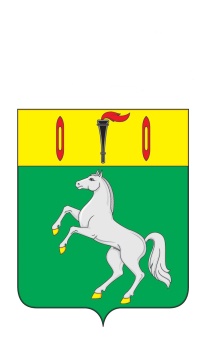 СОВЕТ ГАВРИЛОВО-ПОСАДСКОГО ГОРОДСКОГО  ПОСЕЛЕНИЯГАВРИЛОВО-ПОСАДСКОГО МУНИЦИПАЛЬНОГО РАЙОНАИВАНОВСКОЙ ОБЛАСТИРЕШЕНИЕот   28  апреля   2021 года     № 30О проведении публичных слушаний по проекту решения Совета Гаврилово-Посадского городского поселения «Об утверждении отчета об исполнении бюджета Гаврилово-Посадского городского поселения за 2020 год»	В  целях обеспечения конституционного права граждан на свободное получение информации и в соответствии со статьей 36 Бюджетного кодекса Российской Федерации, Устава Гаврилово-Посадского городского поселения, решением Совета Гаврилово-Посадского городского поселения от 30.10.2019 № 162 «О Положении о порядке организации и проведения публичных слушаний в Гаврилово-Посадском городском поселении», Совет Гаврилово-Посадского городского поселения  р е ш и л:	  1. Провести публичные слушания по проекту решения Совета Гаврилово-Посадского городского поселения «Об  утверждении отчета об исполнении бюджета Гаврилово-Посадского городского поселения за 2020 год»  20 мая 2021 года в 17-10 часов  в кабинете Главы Гаврилово-Посадского городского поселения по адресу: г. Гаврилов Посад, ул. Октябрьская, д. 8.	   С проектом решения Совета Гаврилово-Посадского городского поселения «Об  утверждении отчета об исполнении бюджета Гаврилово-Посадского городского поселения за 2020 год» можно ознакомиться в Совете Гаврилово-Посадского городского поселения (г. Гаврилов Посад, ул. Октябрьская, д. 8) с 30 апреля 2021 года в рабочие дни с 9-00 до 16-00 часов и на официальном сайте Гаврилово-Посадского городского поселения (http://adm-gorpos.ru/).	    2. Поручить начальнику Финансового управления администрации Гаврилово-Посадского муниципального района Балко Г.В. выступить с докладом по проекту решения Совета Гаврилово-Посадского городского поселения «Об утверждении отчета об исполнении бюджета Гаврилово-Посадского городского поселения за 2020 год».        	 3. Опубликовать настоящее решение  в сборнике «Вестник Гаврилово-Посадского муниципального района» и разместить на  официальном сайте Гаврилово-Посадского городского поселения.	4. Настоящее решение вступает в силу со дня подписания.Глава Гаврилово-Посадского  городского поселения                                                               В.М. Сидоров